ПроектКабинет Министров Республики Татарстан ПОСТАНОВЛЯЕТ:Внести в Кодификатор функций органов исполнительной власти Республики Татарстан, утвержденный постановлением Кабинета Министров Республики Татарстан от 02.05.2006 № 220 «Об утверждении Кодификатора функций органов исполнительной власти Республики Татарстан» (с изменениями, внесенными постановлениями Кабинета Министров Республики Татарстан от 12.02.2007 № 38, от 13.07.2007 № 297, от 23.03.2009 № 161, от 15.06.2009 № 386, от 22.02.2010 № 92, от 09.04.2010 № 253, 06.06.2011 № 452, от 27.06.2011 № 515, от 08.09.2011 № 750, от 09.02.2012 № 93, от 29.03.2012 № 250, от 19.06.2012 № 524, от 24.12.2012 № 1139, от 22.02.2013 № 128, от 11.12.2013 № 974, от 23.01.2014 № 30, от 30.08.2014 № 630, от 12.09.2014 № 659, от 30.10.2014 № 823, от 24.11.2014 № 902, от 03.12.2014 № 940, от 02.02.2015 № 49, от 15.04.2016 № 227, от 20.08.2016 № 578, от 03.02.2017 № 58, от 16.03.2017 № 148, от 19.07.2017 № 508, от 30.11.2017 № 930, от 15.12.2017 № 999, от 29.12.2017 № 1118, от 12.07.2018 № 565, от 24.07.2018 № 586, от 08.08.2018 № 643, от 16.03.2019 № 185, от 15.06.2019 № 493, от 24.06.2019 № 509, от 19.07.2019 № 605, от 11.09.2019 № 814, от 28.04.2020 № 344, от 26.06.2020 № 531, от 22.12.2020 № 1177, от 12.10.2021 № 970, от 02.11.2021 № 1039, от 08.12.2021 № 1198, от 05.03.2022 № 196, от 25.07.2022 № 714), изменение, изложив графу 8 строки «01.06.14» в следующей редакции:«Федеральный государственный лесной контроль (надзор) в лесах, расположенных на землях лесного фонда».Внести в Положение о Министерстве лесного хозяйства Республики Татарстан, утвержденное постановлением Кабинета Министров Республики Татарстан от 12.02.2007 № 38 «Вопросы Министерства лесного хозяйства Республики Татарстан» (с изменениями, внесенными постановлениями Кабинета Министров Республики Татарстан от 17.12.2010 № 1078, от 27.06.2011 № 515, от 09.02.2012          № 93, от 31.08.2012 № 746, от 14.03.2013 № 160, от 29.08.2013 № 611, от 28.03.2014 № 194, от 30.08.2014 № 630, от 21.10.2015 № 789, от 29.12.2015 № 1001, от 07.10.2016 № 725, от 15.08.2017 № 581, от 07.12.2017 № 953, от 31.05.2018 № 411, от 15.01.2019 № 4, от 03.03.2020 № 162, от 21.04.2020 № 310, от 27.07.2020 № 627, от 01.10.2021    № 942, от 30.12.2021 № 1358, от 22.02.2022 № 154, от 18.08.2022 № 854), следующие изменения:абзац третий пункта 3.1 изложить в следующей редакции:«федеральный государственный лесной контроль (надзор) в лесах, расположенных на землях лесного фонда (01.06.14*).»;в пункте 3.3:в подпункте 3.3.1:абзац третий после слова «установленных» дополнить словами «пунктом 18² статьи 81,»;абзац четвертый после слова «предусмотренных» дополнить словами «пунктом 18¹ статьи 81 Лесного кодекса Российской Федерации,»;абзац двадцать второй изложить в следующей редакции:«осуществляет федеральный государственный лесной контроль (надзор), лесную охрану в лесах, расположенных на землях лесного фонда;»;в абзаце третьем подпункта 3.3.1.1 слова «частью 3» заменить словами «частью 4».Внести в Положение о порядке выдачи и форме служебного удостоверения государственного лесного инспектора Республики Татарстан, утвержденное постановлением Кабинета Министров Республики Татарстан от 13.08.2007 № 385 «О служебном удостоверении государственного лесного инспектора Республики Татарстан» (с изменениями, внесенными постановлениями Кабинета Министров Республики Татарстан от 24.11.2011 № 962, от 11.07.2022           № 670), следующие изменения:подпункт «б» пункта 2.1 изложить в следующей редакции:«б) внутренняя левая и правая стороны удостоверения: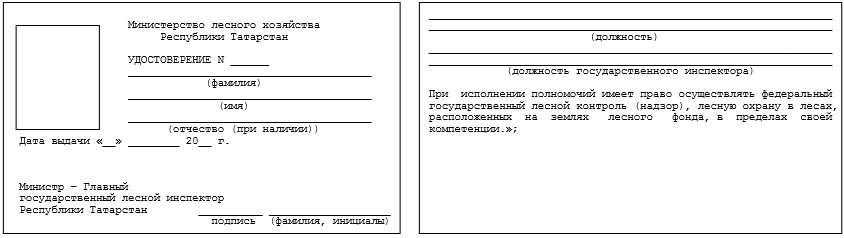 абзац семнадцатый пункта 2.2 изложить в следующей редакции:«При исполнении полномочий имеет право осуществлять федеральный государственный лесной контроль (надзор), лесную охрану в лесах, расположенных на землях лесного фонда, в пределах своей компетенции.», выполненный строчными буквами шрифтом Times New Roman размером № 10.»;пункт 3.1. изложить в следующей редакции:«3.1. Удостоверение государственного лесного инспектора Республики Татарстан выдается на основании приказа о назначении на должность лица, осуществляющего федеральный государственный лесной контроль (надзор), лесную охрану в лесах, расположенных на землях лесного фонда, в соответствии с:перечнями должностных лиц, уполномоченных на осуществление федерального государственного лесного контроля (надзора), лесной охраны, утверждаемыми Кабинетом Министров Республики Татарстан;перечнем должностных лиц государственных казенных учреждений Республики Татарстан - лесничеств, подведомственных Министерству лесного хозяйства Республики Татарстан, уполномоченных на осуществление федерального государственного лесного контроля (надзора), утверждаемым приказом Министерства лесного хозяйства Республики Татарстан (далее - Министерство).»;пункт 3.2 признать утратившим силу.Внести в Примерный перечень государственных услуг и работ, оказываемых и выполняемых государственными учреждениями и финансируемых за счет средств бюджета Республики Татарстан, в разрезе видов учреждений и отдельных государственных учреждений Республики Татарстан, утвержденный постановлением Кабинета Министров Республики Татарстан от 29.09.2015 № 726 «Об утверждении примерного перечня государственных услуг и работ, оказываемых и выполняемых государственными учреждениями и финансируемых за счет средств бюджета Республики Татарстан, в разрезе видов учреждений и отдельных государственных учреждений Республики Татарстан» (с изменениями, внесенными постановлениями Кабинета Министров Республики Татарстан от 25.12.2015 № 974, от 14.01.2016 № 12, от 02.11.2016 № 807, от 31.12.2016 № 1094, от 27.06.2017 № 441, от 27.11.2017 № 914, от 27.12.2017 № 1062, от 26.04.2018 № 296, от 26.11.2018 № 1053, от 13.12.2018 № 1128, от 28.08.2019 № 732, от 07.10.2019 № 892, от 30.12.2019 № 1248, от 15.05.2020 № 391, от 18.08.2020 № 704, от 25.09.2020 № 873, от 25.12.2020 № 1190, от 27.01.2021 № 26, от 01.02.2021 № 45, от 21.07.2021 № 627, от 13.08.2021 № 719, от 15.11.2021 № 1075, от 27.12.2021 № 1294, от 23.03.2022 № 260, от 10.05.2022 № 426, от 16.05.2022 № 449, от 03.08.2022 № 755, 18.11.2022 № 1233, от 27.01.2023 № 57, от 11.02.2023 № 140, от 25.03.2023 № 351), следующие изменения:графу 4 строки «020000Р.16.1.Л102АА01200» пункта 13.2 изложить в следующей редакции: «осуществление федерального государственного лесного контроля (надзора) в лесах, расположенных на землях лесного фонда»;графу 4 строки «020000Р.16.1.Л102АА01200» пункта 13.4 изложить в следующей редакции:«осуществление федерального государственного лесного контроля (надзора) в лесах, расположенных на землях лесного фонда».Внести в Региональный перечень (классификатор) государственных (муниципальных) услуг, не включенных в общероссийские базовые (отраслевые) перечни (классификаторы) государственных и муниципальных услуг, и работ, оказание и выполнение которых предусмотрено нормативными правовыми актами Республики Татарстан (муниципальными правовыми актами), в том числе при осуществлении переданных полномочий Российской Федерации и полномочий по предметам совместного ведения Российской Федерации и Республики Татарстан, утвержденный постановлением Кабинета Министров Республики Татарстан от 24.12.2018 № 1214 «Об утверждении регионального перечня (классификатора) государственных (муниципальных) услуг, не включенных в общероссийские базовые (отраслевые) перечни (классификаторы) государственных и муниципальных услуг, и работ, оказание и выполнение которых предусмотрено нормативными правовыми актами Республики Татарстан (муниципальными правовыми актами), в том числе при осуществлении переданных полномочий Российской Федерации и полномочий по предметам совместного ведения Российской Федерации и Республики Татарстан» (с изменениями, внесенными постановлениями Кабинета Министров Республики Татарстан от 10.07.2019 № 563, от 16.07.2019 № 586, от 05.11.2019 № 1011, от 27.12.2019 № 1222, от 10.06.2020 № 480, от 31.08.2020 № 762, от 16.12.2020 № 1143, от 29.10.2021 № 1017, от 24.01.2022 № 44, от 10.05.2022 № 426, от 15.07.2022 № 677, от 04.08.2022 № 757, от 11.11.2022 № 1202, от 03.03.2023 № 201), следующие изменения:графу 2 пункта 20.123 изложить в следующей редакции:«Осуществление федерального государственного лесного контроля (надзора) в лесах, расположенных на землях лесного фонда».Внести в Постановление Кабинета Министров Республики Татарстан от 21.01.2022 № 36 «Об утверждении перечней должностных лиц, уполномоченных на осуществление федерального государственного лесного контроля (надзора), лесной охраны, федерального государственного пожарного надзора в лесах» (с изменением, внесенным постановлением Кабинета Министров Республики Татарстан от 14.11.2022 № 1210), следующие изменения:наименование постановления изложить в следующей редакции:«Об утверждении перечней должностных лиц, уполномоченных на осуществление федерального государственного лесного контроля (надзора), лесной охраны»;абзац четвертый пункта 1 признать утратившим силу.Настоящее постановление вступает в силу со дня его официального опубликования, за исключением абзацев шестого и седьмого пункта 2 настоящего постановления, вступающих в силу с 1 сентября 2023 года.Премьер-министрРеспублики Татарстан								       	 А.В.ПесошинО внесении изменений в отдельные постановления Кабинета Министров Республики Татарстан